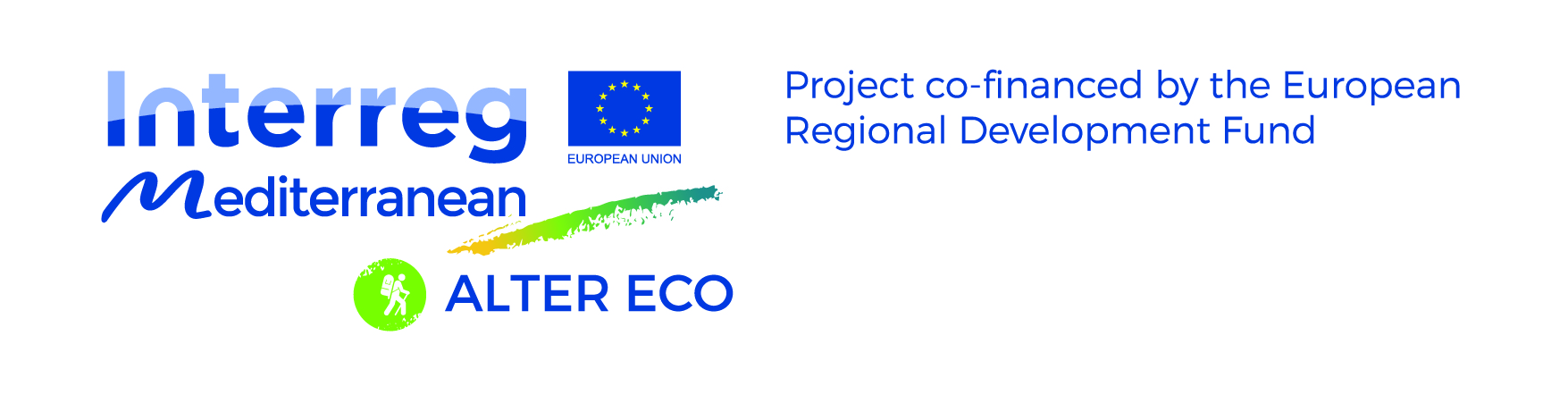 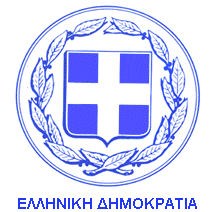        ΑΝΑΡΤΗΤΕΑ ΣΤΟ ΔΙΑΔΙΚΤΥΟ	  ΑΔΑ: 6ΤΡΗ7ΛΞ-ΡΛΛ
ΕΛΛΗΝΙΚΗ ΔΗΜΟΚΡΑΤΙΑ                                                                     Ρόδος, 11 Απριλίου 2019ΠΕΡΙΦΕΡΕΙΑ ΝΟΤΙΟΥ ΑΙΓΑΙΟΥ                                             Δ/ΝΣΗ ΟΙΚΟΝΟΜΙΚΟΥ ΔΩΔ/ΣΟΥ                                                            Αριθ. Πρωτ.: 3596                                                                Ταχ. Δ/νση: Πλατεία Ελευθερίας 1, ΔιοικητήριοΤαχ.Κωδ: 85131, ΡόδοςΤηλέφωνο: 22413 60618URL: www.pnai.gov.grEmail: e.mparianaki@gmail.com  ΘΕΜΑ: Πρόσκληση ενδιαφέροντος επιλογής αναδόχου για την προμήθεια και τοποθέτηση πινακίδων και ηλεκτρολογικού εξοπλισμού έλεγχου πρόσβασης και μέτρησης επισκεπτών στο πλαίσιο υλοποίησης της πιλοτικής δράσης του παραδοτέου 3.3 του έργου «ΑLTER ECO: Εναλλακτικές τουριστικές στρατηγικές για την ενίσχυση της τοπικής βιώσιμης τουριστικής ανάπτυξης μέσω της προώθησης της μεσογειακής ταυτότητας».Αντικείμενο έργου αναδόχου –Παραδοτέων Περιγραφή της Πιλοτικής Δράσης του ALTER ECOΗ πόλη της Ρόδου και κατ' επέκταση ολόκληρο το νησί της Ρόδου, αποτελεί έναν από τους δημοφιλέστερους τουριστικούς προορισμούς παγκοσμίως. Το γεγονός αυτό δημιουργεί πολλά προβλήματα, όσον αφορά στη διαχείριση του μεγάλου αριθμού τουριστών και την υπερβολική χρήση φυσικών και πολιτιστικών πόρων. Η Περιφέρεια Νοτίου Αιγαίου, στο πλαίσιο της πιλοτικής δράσης του έργου, χαρτογράφησε (GIS) και θα σηματοδοτήσει με την τοποθέτηση πινακίδων τα υπάρχοντα μονοπάτια πεζοπορίας που περικλείονται από την περιοχή του Αρχάγγελου και το φράγμα του Γαδουρά στο κέντρο του νησιού. Επιπλέον, θα τοποθετηθεί Εξοπλισμός Ηλεκτρονικού Ελέγχου Πρόσβασης και Μέτρησης για τους επισκέπτες των περιπατητικών προορισμών ενώ δημιουργήθηκε και μία Εφαρμογή για κινητά (Mobile native application) για iOS & Android για τους επισκέπτες που παρουσιάζει πληροφορίες για τη χλωρίδα και την πανίδα της περιοχής, βίντεο, φωτογραφίες καθώς και μια σύντομη περιγραφή της κάθε διαδρομής. Οι πληροφορίες παρουσιάζονται σε τέσσερις γλώσσες (ελληνικά, αγγλικά, γερμανικά, ρωσικά).Ο Ανάδοχος του παρόντος έργου θα λάβει από το Αρμόδιο τμήμα της Περιφέρειας Ν. Αιγαίου την σχετική αναφορά αναγκών σήμανσης και από τη Διεύθυνση Δασών Δωδεκανήσου καθοδήγηση σύμφωνα με την αντίστοιχη δασική μελέτη για όλες τις διαδρομές και τα μονοπάτια (περιγραφές, συντεταγμένες κ.ά.). Ωστόσο, επειδή η σωστή τοποθέτηση των πινακίδων έχει να κάνει, μεταξύ άλλων, και με το ακριβές σημείο τοποθέτησης ώστε να είναι ορατή από κάθε πιθανή κατεύθυνση από την οποία έρχεται ο πεζοπόρος (κατεύθυνση στον ορίζοντα, ύψος από το έδαφος κ.ά.), για να εξασφαλιστεί η σωστή τοποθέτησή τους, ο Ανάδοχος οφείλει να προχωρήσει σε, με ακρίβεια συντεταγμένης σημείου και επιπλέον γραπτών πληροφοριών των σημείων αυτών.Σε συνέχεια των παραπάνω, ο ανάδοχος καλείται να υλοποιήσει τα κάτωθι παραδοτέα:Αυτοψία όλων των χαρτογραφημένων μονοπατιών και διαδρομών προκειμένου να γίνει ακριβής προσδιορισμός των συγκεκριμένων σημείων που θα τοποθετηθούν οι πινακίδες.Αγορά και τοποθέτηση πινακίδων.Αγορά και τοποθέτηση ηλεκτρολογικού εξοπλισμού ελέγχου πρόσβασης και μέτρησης επισκεπτών.Παραδοτέα 1 και 2Η ύπαρξη επαρκούς, κατατοπιστικής και πυκνής σήμανσης στα μονοπάτια είναι πολύ σημαντική. Κατά τη σήμανση των μονοπατιών πρέπει να χρησιμοποιούνται τα κατάλληλα γεωμετρικά σχήματα και χρώματα σύμφωνα με τη νομοθεσία.Οι πινακίδες πρέπει να παρέχουν όλες τις απαραίτητες πληροφορίες στον επισκέπτη που έχουν σχέση με το μονοπάτι, τόσο στην ελληνική όσο και στην αγγλική γλώσσα, ενώ σαν σκοπούς έχουν: Τον προσανατολισμό του περιπατητή (πινακίδες κατεύθυνσης και θέσης) δημιουργώντας έτσι ένα αίσθημα ασφάλειας στον επισκέπτη, επιτρέποντάς του να προγραμματίζει την πορεία του.Την πληροφόρηση και εκπαίδευση για την παροχή ενημέρωσης και ενδιαφέροντος του περιπατητή.Την παροχή πληροφοριών για βασικούς κανόνες συμπεριφοράς.Την προειδοποίηση για πιθανούς κινδύνους (γκρεμοί, διασταυρώσεις ποταμών κτλ).Ο καθορισμός των θέσεων για την τοποθέτηση κατάλληλων πινακίδων για τις 5 (πέντε) τελικές διαδρομές που επιλέχθηκαν στο πλαίσιο του έργου ALTERECO έγινε με κριτήρια:το γεωμορφολογικό ανάγλυφο και τη βλάστηση κατά μήκος της διαδρομής, ώστε αυτές να βρίσκονται σε εμφανή σημεία και σε τέτοιο ύψος ώστε να διακρίνονται από απόσταση,τα χαρακτηριστικά σημεία (π.χ. σταυροδρόμια και σημεία ενδιαφέροντος), αλλά καιτον περιορισμό του αριθμού των πινακίδων, ώστε αυτός να είναι ο μικρότερος δυνατός για την ελαχιστοποίηση κατά το δυνατόν της δαπάνης προμήθειας και εγκατάστασης, χωρίς να γίνονται εκπτώσεις που θα μπορούσαν να αυξήσουν τον κίνδυνο ή τον περιορισμό των πληροφοριών για τον περιπατητή.Για τη διάκριση κάθε μίας από τις πέντε διαδρομές προτάθηκε ένας χαρακτηριστικός αριθμός (1-5) κι ένα χαρακτηριστικό χρώμα (μεταξύ των: κόκκινο, κίτρινο, πορτοκαλί, γαλάζιο και ανοιχτό πράσινο).Όλες οι πινακίδες θα πρέπει να είναι ψηφιακά εκτυπωμένες με τις απαραίτητες πληροφορίες που χρειάζεται η κάθε πινακίδα και προβλέπεται στην σχετική αναφορά αναγκών σήμανσης που θα δοθεί από την ΠΝΑΙ και να έχουν πάνω το λογότυπο του έργου ALTER ECO, όπου θα φαίνεται η χρηματοδότηση από το πρόγραμμα INTERREG MED.Ο ανάδοχος θα πρέπει επίσης να ακολουθήσει τις υποδείξεις της Διεύθυνσης Δασών Δωδεκανήσου για τις πληροφορίες που θα αναγράφονται στις πινακίδες. Για το σύνολο των 5 διαδρομών απαιτούνται 139 πινακίδες. Λόγω του ότι υπάρχουν σημεία τοποθέτησης πινακίδων από τα οποία διέρχονται περισσότερες της μίας διαδρομές, οι στήλες τοποθέτησης θα είναι λιγότερες. Η ανάλυση των ελάχιστων πινακίδων ανά είδος, χαρακτηριστικό αριθμό και χρώμα κάθε διαδρομής δίνεται αναλυτικά στο σχετικό παράρτημα Α.Προδιαγραφές πινακίδων σήμανσηςΣύμφωνα με την ισχύουσα νομοθεσία οι πινακίδες σήμανσης πρέπει να πληρούν συγκεκριμένες προδιαγραφές.Οι πινακίδες σήμανσης συνήθως είναι μεταλλικές (κατά προτίμηση από αλουμίνιο) και τοποθετούνται σε σωλήνες, σε καρφωτούς μεταλλικούς σωλήνες περίφραξης (διατομής Γ) ή πέτρινες βάσεις ή τα σήματα χρωματίζονται σε πέτρες, βράχους ή κορμούς δέντρων.Η γραφή των πινακίδων πρέπει να είναι καλαίσθητη και η κατασκευή τους στέρεα και σε αρμονία με το γύρω φυσικό περιβάλλον, ώστε να μην προξενείται οπτική ρύπανση και περιβαλλοντική προσβολή του φυσικού χώρου. Κάθε διαδρομή λαμβάνει ένα χαρακτηριστικό χρώμα μεταξύ των: κόκκινο, κίτρινο, πορτοκαλί, γαλάζιο και ανοιχτό πράσινο, ενώ επιπλέον δίνεται σε κάθε μία κι από ένας χαρακτηριστικός αριθμός.Πινακίδες υποδοχήςΟι πινακίδες υποδοχής πρέπει να έχουν διαστάσεις έως 1 x 2m ή συνολική επιφάνειά τους να μην ξεπερνάει τα 2m2, ανάλογα με τις πληροφορίες που παρέχουν. Οι πινακίδες υποδοχής περιλαμβάνουν πληροφορίες όπως: το αποτύπωμα του αντίστοιχου μονοπατιού σε χάρτη, την περιγραφή της διαδρομής, συντεταγμένες, υψομετρικό σκαρίφημα της διαδρομής (τομή με κλίσεις), υψόμετρα, επισημάνσεις για το χρόνο της πορείας, τον βαθμό δυσκολίας, τα σημεία στάσης, τα σημεία ιδιαίτερου ενδιαφέροντος, τους βασικούς κανόνες συμπεριφοράς, την ιδία ευθύνη του επισκέπτη.Στις πινακίδες αυτές δύναται να επισημαίνονται επίσης: αυξημένος κίνδυνος/απαγόρευση κυκλοφορίας λόγω π.χ. υψηλής πιθανότητας πυρκαγιάς, παρουσία άγριων ζώων και ποιμενικών σκύλων.Σκοπός των πινακίδων αυτών είναι να παρέχουν τις απαραίτητες πληροφορίες για το μήκος ή τη διάρκεια πορείας της διαδρομής, το υψόμετρο, το βαθμό δυσκολίας, τα σημεία αφετηρίας και τέλους του μονοπατιού, τις θέσεις των στάσεων (αριθμός και αποστάσεις). Ως εκ τούτου οι πινακίδες υποδοχής τοποθετούνται στην αφετηρία και στο τέλος κάθε διαδρομής.Πινακίδες κατεύθυνσηςΟι πινακίδες κατεύθυνσης μονοπατιών πρέπει να είναι επαρκείς και αμφίδρομες και να τοποθετούνται σε εμφανή σημεία, κάθετα ως προς τον άξονα πορείας του μονοπατιού ανεξάρτητα από την κατεύθυνση που έχει ο περιπατητής. Συνήθως, τοποθετούνται σε ύψος 1,30 – 1,50m από το έδαφος χωρίς να είναι δεσμευτικό, καθώς η τοποθέτηση γίνεται με κύριο μέλημα τη διάκρισή τους από απόσταση. Οι αποστάσεις μεταξύ των πινακίδων κατεύθυνσης επιλέγονται ώστε να διασφαλίζεται ότι ο περιπατητής δεν θα χαθεί. Στις πινακίδες κατεύθυνσης προβλέπεται η ύπαρξη βέλους στο ίδιο χρώμα με το χαρακτηριστικό χρώμα του μονοπατιού, το οποίο δείχνει προς την κατεύθυνση κάθε προορισμού (αφετηρία/τέλος).Δεν προβλέπονται συγκεκριμένες προδιαγραφές για τις διαστάσεις των πινακίδων κατεύθυνσης. Για τη σήμανση των μονοπατιών προτείνεται να χρησιμοποιηθούν παραλληλόγραμμες πινακίδες μέγιστων διαστάσεων 0,40 x0,20 m, στις οποίες θα επισημαίνονται τα προαναφερόμενα βέλη με το χαρακτηριστικό χρώμα κάθε διαδρομής και τον αριθμό της.Πινακίδες θέσηςΟι πινακίδες θέσης έχουν σαν σκοπό την κατατόπιση του επισκέπτη για τη θέση που βρίσκεται. Η τοποθέτησή τους προβλέπεται να γίνεται σε χώρους στάθμευσης ή σε σημεία από όπου αλλάζουν σημαντικά τα χαρακτηριστικά της διαδρομής που ακολουθεί, προειδοποιώντας τον επισκέπτη σχετικά με την αλλαγή του βαθμού δυσκολίας, του υψομέτρου, της βλάστησης κ.α. Οι διαστάσεις τους πρέπει να μην ξεπερνούν τις διαστάσεις των 0,50 x 0, 70m ή η συνολική επιφάνειά τους να μην ξεπερνάει τα 0,40m2.Πινακίδες επισήμανσηςΟι πινακίδες επισήμανσης πρέπει να φέρουν έντονο χρώμα (μαύρα γράμματα σε λευκό φόντο με έντονο κόκκινο ή πορτοκαλί πλαίσιο πάχους περίπου 3cm ή σε πορτοκαλί φόντο), προκειμένου να γίνονται άμεσα αντιληπτές. Σκοπός τους είναι να ενημερώνουν εγκαίρως τον επισκέπτη για πιθανούς κινδύνους στα σημεία προσπέλασης, όπως επικίνδυνη διαδρομή λόγω πιθανής κατολίσθησης ή απότομες κλίσεις, κίνδυνος πτώσης βράχων, κ.α.Προβλέπεται να τοποθετούνται ακόμη και σε έκτακτα περιστατικά στην αρχή και τέλος κάθε διαδρομής (π.χ. μια καταστροφή του καταστρώματος από έντονες καιρικές συνθήκες κ.λπ.). Επιπρόσθετα, υπενθυμίζουν όπου χρειάζεται τους κανόνες καλής συμπεριφοράς του επισκέπτη κ.α. Οι διαστάσεις των πινακίδων επισήμανσης: i)δεν πρέπει να ξεπερνούν τις 0,50 x 0, 70m ή η συνολική τους επιφάνεια τα 0,40m2 ή ii) να έχουν σχήμα ισόπλευρου όρθιου τρίγωνου, με διάσταση πλευράς 30cm.Πινακίδες ενημέρωσηςΟι πινακίδες ενημέρωσης έχουν σκοπό την παροχή πληροφοριών για επιλεγμένα στοιχεία του οικοσυστήματος/περιβάλλοντος όπως π.χ. φυτά (όνομα ή και φωτογραφία), πετρώματα, οικολογία, ιστορικά και πολιτιστικά στοιχεία.Οι πινακίδες ενημέρωσης προβλέπεται να τοποθετηθούν κατά μήκος των διαδρομών και σε συσχετισμό με τα σημεία ή αντικείμενα ενδιαφέροντος. Οι διαστάσεις τους δεν πρέπει να ξεπερνούν τις διαστάσεις των 0,50 x 0,70m ή η συνολική τους επιφάνεια τα 0,40m2.Παραδοτέο 3Στο πλαίσιο του έργου υπάρχει ανάγκη μέτρησης των επισκεπτών και αποτύπωσης της επισκεψιμότητας ώστε να εξετασθεί εάν η περιοχή της πιλοτικής δράσης έχει προσπελασιμότητα (Testing) και πώς συγκρίνεται σε σχέση με άλλα μέρη τουριστικού ενδιαφέροντος του νησιού. Συγκεκριμένα ο ζητούμενος εξοπλισμός θα αποτελείται από τα ακόλουθα τμήματα:Φωτοβολταϊκό PanelΡυθμιστή φόρτισηςΗλεκτρονικό Εξοπλισμό Ελέγχου Εισόδων (Μπαταρία)Αισθητήρα καταμέτρησηςΟ εξοπλισμός θα πρέπει να συνοδεύεται και από δικτυακή εφαρμογή για την ενημέρωση των στατιστικών καταμέτρησης.Πιο αναλυτικά τα ζητούμενα χαρακτηριστικά για κάθε τμήμα είναι τα ακόλουθα:Φωτοβολταϊκό PanelΘα πρέπει να προσφερθούν 7 τεμάχια φωτοβολταϊκά Panel με Ισχύς >=20Wp, Τάση εξόδου ίση με 12V, Βάρος<=3Kgr κα διαστάσεις <65cmχ30cmχ3cmΡυθμιστής φόρτισηςO ρυθμιστής φόρτισης θα πρέπει να υποστηρίζει Τάση	12/24V και Ah>6. Η τάση εισόδου από το panel να είναι από 0-60V και να έχει αυτόματη αναγνώριση τάσης εισόδου. Να περιλαμβάνει σύστημα προστασίας από υπερθέρμανση, προστασίας από υπερφόρτιση / υπερφόρτωση και προστασίας από βραχυκύκλωμα. Η εγγύηση θα πρέπει να είναι 1 έτος.Ηλεκτρονικός Εξοπλισμός Ελέγχου Εισόδων (Μπαταρία)Ο ηλεκτρονικός εξοπλισμός ελέγχου εισόδων θα πρέπει να λειτουργεί σε τάση 12V, να έχει χωρητικότητα>15Αh, να διαθέτει ρυθμιστική βαλβίδα ασφαλείας με εγγύηση 1 έτος και το βάρος του πρέπει να είναι <5Kgr.Αισθητήρας καταμέτρησηςΘα πρέπει να προσφερθούν 7 τεμάχια και η προσφερόμενη λύση να είναι με τεχνολογία αναγνώρισης: υπέρηχο. Η μέγιστη ισχύς κατά την λειτουργία να είναι <40mA και η ακουστική συχνότητα εκπομπής 40khz. Η γωνία αναγνώρισης να είναι <50 μοίρες και η μέγιστη απόσταση αναγνώρισης >4μ. Θα πρέπει να λειτουργεί σε εξωτερικό χώρο και η θερμοκρασία λειτουργίας να είναι -10 / +50C. Η μετάδοση των δεδομένων θα πρέπει να γίνεται με χρήση δικτύου GSM και να υπάρχει υποστήριξη quad band. Ο ανάδοχος θα αναλάβει την εγκατάσταση όλου του εξοπλισμού. Δικτυακή εφαρμογήΤα κύρια χαρακτηριστικά της εφαρμογής θα πρέπει να είναι κατά ελάχιστον τα εξής:Δυνατότητα αποθήκευσης ιστορικού για 10 έτηΣτατιστικά στοιχεία ημέρας / ώρας / εβδομάδας / μήνα / περιόδου οριζόμενης από τον χρήστηΠεριβάλλον προστατευμένο από κωδικό πρόσβασηςΔιαχείριση από οποιονδήποτε φυλλομετρητήΓραφικό περιβάλλον και υποστήριξη λειτουργίας εξαγωγής περιεχομένου σε διαδομένες μορφές (XML, PDF, Text, κλπ)Πρόσβαση από φορητές συσκευές (κινητό τηλέφωνο / ταμπλέτα) σε responsive web περιβάλλον με κωδικούς εξουσιοδότησης.Η εφαρμογή θα φιλοξενηθεί σε υποδομές της Αναθέτουσας Αρχής.Ο ανάδοχος μετά το πέρας της διαδικασίας ανάθεσης, θα υπογράψει σύμβαση παροχής υπηρεσιών, στην οποία θα αναφέρεται ρητά ο χρόνος υλοποίησης του κάθε παραδοτέου, το οικονομικό τίμημα, το οποίο δεν θα ξεπερνάει τα 24.611,00€ (είκοσι τέσσερις χιλιάδες εξακόσια έντεκα ευρώ) συμπεριλαμβανομένου ΦΠΑ, καθώς και όλοι οι όροι και προϋποθέσεις που ισχύουν και προβλέπονται στο πλαίσιο των συμβάσεων με απευθείας ανάθεση.Προθεσμία ολοκλήρωσης υπηρεσιώνΟι υπηρεσίες του ανάδοχου θα πρέπει να ολοκληρωθούν το αργότερο έως τις 10 Ιουλίου 2019. Προϋπολογισμός του έργουΟ προϋπολογισμός του έργου ανέρχεται στο ποσό των 24.611,00€ (είκοσι τεσσάρων χιλιάδων εξακοσίων έντεκα ευρώ) συμπεριλαμβανομένου ΦΠΑ.Η αμοιβή θα καταβληθεί εφάπαξ με την οριστική παραλαβή του προς ανάθεση έργου.Το έργο συγχρηματοδοτείται κατά 85% από την Ευρωπαϊκή Ένωση (ΕΤΠΑ) και κατά 15% από εθνικούς πόρους στο πλαίσιο του Προγράμματος διακρατικής συνεργασίας MED INTERREG.Προϋποθέσεις συμμετοχήςΔικαίωμα συμμετοχής στην παρούσα πρόσκληση εκδήλωσης ενδιαφέροντος έχουν φυσικά ή νομικά πρόσωπα, τα οποία θα πρέπει να διαθέτουν:Ασφαλιστική και Φορολογική ενημερότητα.Απόσπασμα ποινικού μητρώου, κατά περίπτωση ως ακολούθως:Α. Οι Έλληνες πολίτες:Απόσπασμα ποινικού μητρώου, έκδοσης του τελευταίου τριμήνου, πριν από την κοινοποίηση της ως άνω έγγραφης ειδοποίησης, από το οποίο να προκύπτει ότι δεν έχουν καταδικασθεί με τελεσίδικη καταδικαστική απόφαση, για κάποιο από τα αδικήματα της παρ. 1 του άρθρου 73 του N. 4412/2016.Β. Οι αλλοδαποί:Απόσπασμα ποινικού μητρώου ή ισοδύναμου εγγράφου αρμόδιας διοικητικής ή δικαστικής αρχής της χώρας εγκατάστασής τους, έκδοσης του τελευταίου τριμήνου, πριν από την κοινοποίησή της ως άνω έγγραφης ειδοποίησης από το οποίο να προκύπτει ότι δεν έχουν καταδικασθεί με τελεσίδικη καταδικαστική απόφαση, για κάποιο από τα αδικήματα της παρ. 1 του άρθρου 73 του N. 4412/2016.Γ. Τα νομικά πρόσωπα ημεδαπά ή αλλοδαπά:Τα παραπάνω δικαιολογητικά των περιπτώσεων των εδαφίων Α και Β του παρόντος άρθρου, αντίστοιχα.Ειδικότερα, τα ανωτέρω νομικά πρόσωπα πρέπει να προσκομίζουν για τους διαχειριστές, στις περιπτώσεις των εταιρειών περιορισμένης ευθύνης (Ε.Π.Ε.) και των προσωπικών εταιρειών (Ο.Ε. και Ε.Ε.) και για τον πρόεδρο και διευθύνοντα σύμβουλο και τα μέλη του ΔΣ για τις ανώνυμες εταιρείες (Α.Ε.), απόσπασμα ποινικού μητρώου ή άλλο ισοδύναμο έγγραφο αρμόδιας διοικητικής ή δικαστικής αρχής της χώρας εγκατάστασης, από το οποίο να προκύπτει ότι τα ανωτέρω πρόσωπα δεν έχουν καταδικαστεί με αμετάκλητη δικαστική απόφαση, για κάποιο από τα αδικήματα της περίπτωσης 1 του εδ. Α του παρόντος άρθρου.Δ. Οι Συνεταιρισμοί:Απόσπασμα ποινικού μητρώου έκδοσης του τελευταίου τριμήνου, πριν από την κοινοποίησή της ως άνω έγγραφης ειδοποίησης, ή άλλο ισοδύναμο έγγραφο αρμόδιας διοικητικής ή δικαστικής αρχής της χώρας εγκατάστασης από το οποίο να προκύπτει ότι ο πρόεδρος του Διοικητικού του Συμβουλίου δεν έχει καταδικαστεί με τελεσίδικη καταδικαστική απόφαση για κάποιο από τα αδικήματα της παρ. 1 του άρθρου 73 του N. 4412/2016.Ε. Ενώσεις προμηθευτών:Τα παραπάνω κατά περίπτωση δικαιολογητικά, για κάθε προμηθευτή, που συμμετέχει στην Ένωση.Εάν σε κάποια Χώρα βεβαιώνεται από οποιαδήποτε αρχή της ότι δεν εκδίδονται τα παραπάνω έγγραφα ή πιστοποιητικά, ή δεν καλύπτουν όλες τις ως άνω αναφερόμενες περιπτώσεις του παρόντος άρθρου, δύναται να αντικατασταθούν αυτά από υπεύθυνη δήλωση του υποψηφίου που γίνεται ενώπιον δικαστικής ή διοικητικής αρχής ή συμβολαιογράφου της χώρας εγκατάστασης.Στην κατά τα άνω υπεύθυνη δήλωση θα δηλώνεται ότι στην συγκεκριμένη χώρα δεν εκδίδονται τα συγκεκριμένα έγγραφα και ότι δεν συντρέχουν στο συγκεκριμένο πρόσωπο οι ανωτέρω νομικές καταστάσεις. Αποκλεισμός υποψηφίωνΑπό τον διαγωνισμό αποκλείονται όσοι υποψήφιοι:Αποκλείσθηκαν τελεσίδικα από Δημόσια Υπηρεσία ή Νομικά Πρόσωπα Δημοσίου Δικαίου γιατί δεν εκπλήρωσαν τις συμβατικές υποχρεώσεις τους προς στο Δημόσιο.Έχουν καταδικαστεί για αδίκημα που αφορά την επαγγελματική διαγωγή τους βάσει δικαστικής απόφασης.Όσοι έχουν διαπράξει βαρύ επαγγελματικό παράπτωμα, που αποδεικνύεται με βεβαίωση του αντίστοιχου επαγγελματικού φορέα. Όσα φυσικά ή νομικά πρόσωπα τελούν υπό πτώχευση, εκκαθάριση αναγκαστική διαχείριση, πτωχευτικό συμβιβασμό ή άλλη ανάλογη κατάσταση και επίσης όσοι τελούν υπό διαδικασία κήρυξης σε πτώχευση ή έκδοσης απόφασης αναγκαστικής διαχείρισης ή πτωχευτικού συμβιβασμού ή υπό άλλη ανάλογη διαδικασία.Όσοι δεν έχουν εκπληρώσει τις υποχρεώσεις τους όσον αφορά την καταβολή των εισφορών κοινωνικής ασφάλισης. Όσοι δεν έχουν εκπληρώσει τις φορολογικές τους υποχρεώσεις.Επιλογή αναδόχουΗ επιλογή του αναδόχου θα γίνει με βάση την πιο συμφέρουσα Οικονομική Προσφορά.Προθεσμία και τόπος υποβολήςΗ προθεσμία υποβολής προσφορών λήγει την Tρίτη 16-04-2019, ώρα 13:00 μ.μ. Οι προσφορές αποστέλλονται ή προσκομίζονται σε έναν ενιαίο φάκελο προσφοράς στο Τμήμα Προμηθειών Δωδεκανήσου της Διεύθυνσης Οικονομικού της Περιφέρειας Νοτίου Αιγαίου, με την μορφή σφραγισμένου φακέλου:ΠΕΡΙΦΕΡΕΙΑ ΝΟΤΙΟΥ ΑΙΓΑΙΟΥΔιεύθυνση Οικονομικού Δωδεκανήσου Τμήμα ΠρομηθειώνΔιοικητήριο, Πλατεία Ελευθερίας 185131, ΡόδοςΟ ενιαίος φάκελος θα πρέπει να περιλαμβάνει 2 επί μέρους ανεξάρτητους σφραγισμένους υποφακέλους:Τον υποφάκελο «Δικαιολογητικά Συμμετοχής», ο οποίος θα πρέπει να περιλαμβάνει: α) Ασφαλιστική και φορολογική ενημερότητα,β) πιστοποιητικό επιμελητηρίου με το οποίο θα βεβαιώνεται το ειδικό επάγγελμά του συμμετέχοντα,γ) Απόσπασμα ποινικού μητρώου, έκδοσης του τελευταίου τριμήνου, από το οποίο να προκύπτει ότι δεν έχουν καταδικασθεί με τελεσίδικη καταδικαστική απόφαση, για κάποιο από τα αδικήματα της παρ. 1 του άρθρου 73 του ν. 4412/2016.Τον υποφάκελο «Οικονομική Προσφορά», ο οποίος θα περιλαμβάνει την προτεινόμενη οικονομική προσφορά που δεν θα πρέπει να υπερβαίνει το ποσό των 24.611,00€ (είκοσι τεσσάρων χιλιάδων εξακοσίων έντεκα ευρώ) συμπεριλαμβανομένου ΦΠΑ. Δημοσίευση πρόσκλησηςΗ παρούσα πρόσκληση θα αναρτηθεί στην ιστοσελίδα www.pnai.gov.gr και στο Διαύγεια.Ο Αντιπεριφερειάρχης             Φιλήμων ΖαννετίδηςΠΑΡΑΡΤΗΜΑ Α - ΤΕΧΝΙΚΕΣ ΠΡΟΔΙΑΓΡΑΦΕΣ ΠΑΡΑΔΟΤΕΟΥ 2Προϋπολογισθέν ποσό για προμήθεια και εγκατάσταση (συμπ. ΦΠΑ): 11.673€ΠΕΡΙΕΧΟΜΕΝΑ ΠΙΝΑΚΙΔΩΝ ΚΑΤΕΥΘΥΝΣΗΣ ΠΑΡΑΡΤΗΜΑ Β - ΤΕΧΝΙΚΕΣ ΠΡΟΔΙΑΓΡΑΦΕΣ ΠΑΡΑΔΟΤΕΟΥ 3Προϋπολογισθέν ποσό για προμήθεια και εγκατάσταση (συμπ. ΦΠΑ): 12.938€Αναθέτουσα αρχήΠεριφέρεια Νοτίου ΑιγαίουΤίτλος παραδοτέωνΑγορά και τοποθέτηση εξοπλισμού πινακίδων και ηλεκτρολογικού εξοπλισμού πρόσβασης έλεγχου και μέτρησης επισκεπτώνΕίδος διαδικασίαςΠρόσκληση εκδήλωσης ενδιαφέροντος λαμβάνοντας υπ’ όψιν:τις διατάξεις του ν. 4412/2016, άρθρο 118την απόφαση υπ’ αριθμόν 301/2016 (ΑΔΑ:  ΨΗΠΧ7ΛΞ-ΜΥΘ)  του Περιφερειακού Συμβούλιου για την αποδοχή υλοποίησης του εγκεκριμένου έργου  ALTER ECOTο από 23/11/2016 εγκεκριμένο έργο ALTER ECO με κωδικό 624Την τελευταία έκδοση του εγκεκριμένου Τεχνικού Δελτίου του έργου.ΠροϋπολογισμόςΟ προϋπολογισμός του έργου ανέρχεται στις 24.611,00 ευρώ, συμπεριλαμβανομένου ΦΠΑ.Χρηματοδότηση έργουΤο έργο συγχρηματοδοτείται κατά 85% από την Ευρωπαϊκή Ένωση (ΕΤΠΑ) και κατά 15% από εθνικούς πόρους στο πλαίσιο του Προγράμματος διακρατικής συνεργασίας INTERREG MED. Χρόνος υλοποίησηςΜέχρι τις 10 Ιουλίου 2019Καταληκτική ημερομηνία υποβολής προσφορώνΤρίτη 16 Απριλίου 2019Τόπος κατάθεσης των προσφορώνΔιεύθυνση Οικονομικού Δωδεκανήσου, Τμήμα Προμηθειών Περιφέρειας Νοτίου ΑιγαίουΟι ενδιαφερόμενοι υποψήφιοι θα καταθέσουν προσφορά για το σύνολο των παραδοτέων και όχι για μέρος αυτών.Οι ενδιαφερόμενοι υποψήφιοι θα καταθέσουν προσφορά για το σύνολο των παραδοτέων και όχι για μέρος αυτών.Είδος πινακίδαςΕίδος πινακίδαςΕίδος πινακίδαςΕίδος πινακίδαςΕίδος πινακίδαςΔιαδρομέςΥποδοχήςΚατεύθυνσηςΘέσηςΕπι-σήμανσηςΕνημέ-ρωσηςΧαρακτη-ριστικός αριθμόςΧαρακτη-ριστικό χρώμαΧαρακτη-ριστικό χρώμαΚούμελο-Αρχάγγελος22---1Ανοιχτό πράσινοΑνοιχτό πράσινοΑγ. Νεκτάριος-Ελεούσα-Ξετρυπητή-Φράγμα Γαδουρά2635--2ΠορτοκαλίΠορτοκαλίΑίθωνας-Μαλώνα122-1-3ΓαλάζιοΓαλάζιοΑίθωνας-Αγ. Νεκτάριος227--14ΚίτρινοΚίτρινοΕλεούσα-Φουντουκλί281--5ΚόκκινοΚόκκινοΣύνολο9122611Τύπος πινακίδαςΔιαστάσειςΥλικόΤΥΠΟΣ Α: Πινακίδες υποδοχής80*60 cm x 20 cm οριζόντιεςΥλικά κατασκευής: Σκελετός – τελάρο από γαλβανιζέ στρατζαριστό 30 Χ 30mm. Πλάτη από γαλβανιζέ λαμαρίνα πάχους 1mm. Τρόπος κατασκευής: Η λαμαρίνα θα είναι κολλητή πάνω στο τελάρο (από την πίσω πλευρά)  ή βιδωτή από τα πλάγια. Σε καμιά περίπτωση δεν θα έχει βίδες ή πριτσίνια στην μπροστινή πλευρά όπου θα τοποθετηθούν τα αυτοκόλλητα.Επένδυση: Στην μπροστινή όψη της επιγραφής θα επικολληθεί η πληροφοριακή πινακίδα η οποία θα περιλαμβάνει το σχετικό έντυπο υλικό προβολής.Η πινακίδα θα τυπωθεί με Eco-Solvent μελάνια (έγχρωμη ψηφιακή εκτύπωση) σε αυτοκόλλητο πολυμερικό Βινύλιο 7ετίας τύπου 3Μ  και θα καλυφθεί με  πλαστικοποίηση UV.  Στήριξη: Οι πινακίδες θα συνοδεύονται από στύλο μεταλλικό γαλβανιζέ διαμέτρου 2 ιντσών, συνολικού ύψους 2,50m (μονοκόμματος χωρίς ενώσεις).  Η στήριξη των πινακίδων πάνω στο στύλο μπορεί να είναι είτε κολλητή είτε βιδωτή. Όλα τα εξαρτήματα στήριξης - στερέωσης (βίδες, κοχλίες κλπ) που θα χρησιμοποιηθούν θα πρέπει να είναι μεταλλικά και γαλβανισμένα Στην περίπτωση που η στήριξη θα γίνει με βίδες, οι βίδες δεν θα πρέπει να αποκρύπτουν πληροφοριακά στοιχεία της πινακίδας. Βαφή: Όλη η κατασκευή (πινακίδα & στύλοι) θα βαφούν δύο στρώσεις με βερνικόχρωμα για μεταλλικές επιφάνειες αφού πρώτα περαστούν με αστάρι κατάλληλο για γαλβανιζέ. Τοποθέτηση: Η πινακίδες θα τοποθετηθούν στο έδαφος με άοπλο σκυρόδεμα σε βάθος τουλάχιστον 50 εκατ. μετά από την αυτοψία , σύμφωνα με το παραδοτέο 1 η δαπάνη συμπεριλαμβάνεται στη τιμή της πινακίδας.Υλικά κατασκευής: γαλβανιζέ λαμαρίνα πάχους 1mm. 16,5 cm x 16,5 cm   Στήριξη: Οι πινακίδες θα συνοδεύονται από στύλο μεταλλικό γαλβανιζέ διαμέτρου 1 ίντσας, συνολικού ύψους 2,50m (μονοκόμματος χωρίς ενώσεις). Τα υπόλοιπα όπως περιγράφονται για την πινακίδα τύπου Α, και σύμφωνα με τις προδιαγραφές της Ε.Ο.Ο.Α. Τρόπος κατασκευής, Επένδυση, Βαφή & Τοποθέτηση: Όπως περιγράφονται για την πινακίδα τύπου Α και σύμφωνα με τις προδιαγραφές της αναφοράς αναγκών σήμανσης, τις υποδείξεις του Δασαρχείου με βάση την αντίστοιχη δασική μελέτη. ΤΥΠΟΣ Β: Πινακίδες κατεύθυνσης30 cm x 20 cm οριζόντιες Υλικά κατασκευής: Σκελετός - τελάρο από γαλβανιζέ στρατζαριστό 17 Χ 17mm. Πλάτη από γαλβανιζέ λαμαρίνα πάχους 1mm. Στήριξη: Οι πινακίδες θα συνοδεύονται από στύλο μεταλλικό γαλβανιζέ διαμέτρου 1 ίντσας, συνολικού ύψους 2,50m (μονοκόμματος χωρίς ενώσεις). Τα υπόλοιπα όπως περιγράφονται για την πινακίδα τύπου Α.Τρόπος κατασκευής, Επένδυση, Βαφή & Τοποθέτηση: Όπως περιγράφονται για την πινακίδα τύπου Α.ΤΥΠΟΣ Γ:        Πινακίδες θέσης30 cm x 20 cmοριζόντιεςΥλικά κατασκευής: γαλβανιζέ λαμαρίνα πάχους 1mm.  x  Στήριξη: Οι πινακίδες θα συνοδεύονται από στύλο μεταλλικό γαλβανιζέ διαμέτρου , συνολικού ύψους , κυρτό στο πάνω μέρος  για την τοποθέτηση της πινακίδας .   Τρόπος κατασκευής, Επένδυση, Βαφή & Τοποθέτηση: Όπως περιγράφονται για την πινακίδα τύπου ΑΤΥΠΟΣ Δ: Πινακίδες επισήμανσηςΟι διαστάσεις τους δεν πρέπει να ξεπερνούν τις διαστάσεις των 0,50 x 0,70m ή η συνολική τους επιφάνεια τα 0,40m2.Υλικά κατασκευής: γαλβανιζέ λαμαρίνα πάχους 1mm.  x  Στήριξη: Οι πινακίδες θα συνοδεύονται από στύλο μεταλλικό γαλβανιζέ διαμέτρου , συνολικού ύψους , κυρτό στο πάνω μέρος  για την τοποθέτηση της πινακίδας .   Τρόπος κατασκευής, Επένδυση, Βαφή & Τοποθέτηση: Όπως περιγράφονται για την πινακίδα τύπου ΑΤΥΠΟΣ Ε: Πινακίδες ενημέρωσηςΟι διαστάσεις τους δεν πρέπει να ξεπερνούν τις διαστάσεις των 0,50 x 0,70m ή η συνολική τους επιφάνεια τα 0,40m2.Υλικά κατασκευής: γαλβανιζέ λαμαρίνα πάχους 1mm.  x  Στήριξη: Οι πινακίδες θα συνοδεύονται από στύλο μεταλλικό γαλβανιζέ διαμέτρου , συνολικού ύψους , κυρτό στο πάνω μέρος  για την τοποθέτηση της πινακίδας .   Τρόπος κατασκευής, Επένδυση, Βαφή & Τοποθέτηση: Όπως περιγράφονται για την πινακίδα τύπου ΑΒέλοςΠεριγραφήΧαρακτηριστικό ΧρώμαΑριθμόςΑριστερόΠρος ΚούμελοΑνοιχτό πράσινο1ΔεξιόΠρος ΑρχάγγελοΑνοιχτό πράσινο1ΑριστερόΠρος Φράγμα ΓαδουράΠορτοκαλί13ΔεξιόΠρος Φράγμα ΓαδουράΠορτοκαλί18ΑριστερόΠρος Αγ. ΝεκτάριοΠορτοκαλί15ΔεξιόΠρος Αγ. ΝεκτάριοΠορτοκαλί13ΑριστερόΠρος Αίθωνας-ΜαλώναΠορτοκαλί3ΑριστερόΠρος ΞετρυπητήΠορτοκαλί1ΑριστερόΠρος ΜαλώναΓαλάζιο7ΔεξιόΠρος ΜαλώναΓαλάζιο1ΑριστερόΠρος ΑίθωναΓαλάζιο8ΔεξιόΠρος ΑίθωναΓαλάζιο5ΑριστερόΠρος ΑίθωναΚίτρινο6ΔεξιόΠρος ΑίθωναΚίτρινο8ΑριστερόΠρος Αγ. ΝεκτάριοΚίτρινο7ΔεξιόΠρος Αγ. ΝεκτάριοΚίτρινο6ΑριστερόΠρος ΦουντουκλίΚόκκινο4ΑριστερόΠρος ΕλεούσαΚόκκινο1ΔεξιόΠρος ΕλεούσαΚόκκινο3Α/ΑΠΡΟΔΙΑΓΡΑΦΗ ΑΠΑΙΤΗΣΗΦωτοβολταϊκό Panel Φωτοβολταϊκό panelΤεμάχια 7Ισχύς>=20WpΤάση εξόδου12VΒάρος<=3KgrΔιαστάσεις<650χ300χ30Ρυθμιστής φόρτισης Τάση12/24VAh>6Τάση εισόδου από το panel0-60VΑυτόματη αναγνώριση τάσης εισόδουΝΑΙΠροστασία από υπερθέρμανσηΝΑΙΠροστασία από υπερφόρτιση / υπερεκφόρτωσηΝΑΙΠροστασία από βραχυκύκλωμαΝΑΙΕγγύηση1 έτοςΔιαστάσεις & βάροςΝα αναφερθούνΗλεκτρονικός Εξοπλισμός Ελέγχου Εισόδων (Μπαταρία) Τάση12VΧωρητικότητα>15ΑhΡυθμιστική βαλβίδα ασφαλείαςΝΑΙΕγγύηση1 έτοςΒάρος<5KgrΔιαστάσειςΝα αναφερθούνΑισθητήρας καταμέτρησης Αισθητήρας καταμέτρησηςΤεμ 7Τεχνολογία αναγνώρισηςΥπέρηχοςΜέγιστη ισχύς κατά την λειτουργία<40mAΑκουστική συχνότητα εκπομπής40khzΓωνία αναγνώρισης<50 μοίρεςΜέγιστη απόσταση αναγνώρισης>4μΛειτουργία σε εξωτερικό χώροΝΑΙΘερμοκρασία λειτουργίας-10 / +50CΔιαστάσεις & βάροςΝα αναφερθούνΑποστολή δεδομένων με χρήση δικτύου GSMNAIΥποστήριξη quad bandΝΑΙΔικτυακή εφαρμογήΔυνατότητα αποθήκευσης ιστορικού για 10 έτηΝΑΙΣτατιστικά στοιχεία ημέρας / ώρας / εβδομάδας / μήνα / περιόδου οριζόμενης από τον χρήστηΝΑΙΠεριβάλλον προστατευμένο από κωδικό πρόσβασηςΝΑΙΔιαχείριση από οποιονδήποτε φυλλομετρητήΝΑΙΓραφικό περιβάλλον και υποστήριξη λειτουργίας εξαγωγής περιεχομένου σε διαδομένες μορφές (XML, PDF, Text, κλπ)ΝΑΙΠρόσβαση από φορητές συσκευές (κινητό τηλέφωνο / ταμπλέτα) σε responsive web περιβάλλον με κωδικούς εξουσιοδότησηςΝΑΙ